Si dichiara che l’allievo _____________________________________________________________________________________ha svolto n. _________________ di presenza effettiva.	FIRMA DELL’ALLIEVO						FIRMA DEL TUTOR AZIENDALE______________________________						_____________________________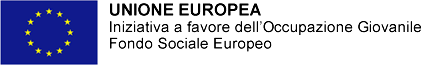 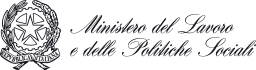 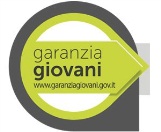 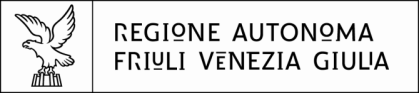 PROMOTOREPROMOTOREPROMOTOREPROMOTOREPROMOTOREPROMOTOREPROMOTOREDENOMINAZIONE SOGGETTO OSPITANTEDENOMINAZIONE SOGGETTO OSPITANTEDENOMINAZIONE SOGGETTO OSPITANTEDENOMINAZIONE SOGGETTO OSPITANTEDENOMINAZIONE SOGGETTO OSPITANTEDENOMINAZIONE SOGGETTO OSPITANTEDENOMINAZIONE SOGGETTO OSPITANTEDENOMINAZIONE SOGGETTO OSPITANTEDENOMINAZIONE SOGGETTO OSPITANTEDENOMINAZIONE SOGGETTO OSPITANTEDENOMINAZIONE SOGGETTO OSPITANTEDENOMINAZIONE SOGGETTO OSPITANTEDENOMINAZIONE SOGGETTO OSPITANTESCHEDA INDIVIDUALEPER TIROCINIO SCHEDA INDIVIDUALEPER TIROCINIO SCHEDA INDIVIDUALEPER TIROCINIO SCHEDA INDIVIDUALEPER TIROCINIO SCHEDA INDIVIDUALEPER TIROCINIO SCHEDA INDIVIDUALEPER TIROCINIO SCHEDA INDIVIDUALEPER TIROCINIO SCHEDA INDIVIDUALEPER TIROCINIO SCHEDA INDIVIDUALEPER TIROCINIO SCHEDA INDIVIDUALEPER TIROCINIO SCHEDA INDIVIDUALEPER TIROCINIO SCHEDA INDIVIDUALEPER TIROCINIO SCHEDA INDIVIDUALEPER TIROCINIO SCHEDA INDIVIDUALEPER TIROCINIO SCHEDA INDIVIDUALEPER TIROCINIO SCHEDA INDIVIDUALEPER TIROCINIO SCHEDA INDIVIDUALEPER TIROCINIO SCHEDA INDIVIDUALEPER TIROCINIO SCHEDA INDIVIDUALEPER TIROCINIO SCHEDA INDIVIDUALEPER TIROCINIO denominazione progettodenominazione progettodenominazione progettodenominazione progettodenominazione progettodenominazione progettodenominazione progettodenominazione progettodenominazione progettodenominazione progettodenominazione progettodenominazione progettodenominazione progettodenominazione progettonr. codice progettonr. codice progettonr. codice progettonr. codice progettonr. codice progettonr. codice progettonominativo dell’allievonominativo dell’allievonominativo dell’allievonominativo dell’allievonominativo dell’allievonominativo dell’allievonominativo dell’allievonominativo dell’allievonominativo dell’allievonominativo dell’allievonominativo dell’allievonominativo dell’allievonominativo dell’allievonominativo dell’allievototale ore totale ore totale ore totale ore totale ore totale ore NOMINATIVO TUTOR  AZIENDALE                                                                                      NOMINATIVO TUTOR  AZIENDALE                                                                                      NOMINATIVO TUTOR  AZIENDALE                                                                                      NOMINATIVO TUTOR  AZIENDALE                                                                                      NOMINATIVO TUTOR  AZIENDALE                                                                                      NOMINATIVO TUTOR  AZIENDALE                                                                                      NOMINATIVO TUTOR  AZIENDALE                                                                                      NOMINATIVO TUTOR  AZIENDALE                                                                                      NOMINATIVO TUTOR  AZIENDALE                                                                                      NOMINATIVO TUTOR  AZIENDALE                                                                                      NOMINATIVO TUTOR  AZIENDALE                                                                                      NOMINATIVO TUTOR  AZIENDALE                                                                                      NOMINATIVO TUTOR  AZIENDALE                                                                                      NOMINATIVO TUTOR  AZIENDALE                                                                                      NOMINATIVO TUTOR  AZIENDALE                                                                                      NOMINATIVO TUTOR  AZIENDALE                                                                                      NOMINATIVO TUTOR  AZIENDALE                                                                                      NOMINATIVO TUTOR  AZIENDALE                                                                                      NOMINATIVO TUTOR  AZIENDALE                                                                                      NOMINATIVO TUTOR  AZIENDALE                                                                                      NOMINATIVO  TUTOR  PROMOTORE                                               NOMINATIVO  TUTOR  PROMOTORE                                               NOMINATIVO  TUTOR  PROMOTORE                                               NOMINATIVO  TUTOR  PROMOTORE                                               NOMINATIVO  TUTOR  PROMOTORE                                               NOMINATIVO  TUTOR  PROMOTORE                                               Il presente registro è composto
da pagine numerate
dal n.__________ al n. __________Il presente registro è composto
da pagine numerate
dal n.__________ al n. __________Il presente registro è composto
da pagine numerate
dal n.__________ al n. __________Il presente registro è composto
da pagine numerate
dal n.__________ al n. __________Il presente registro è composto
da pagine numerate
dal n.__________ al n. __________Il presente registro è composto
da pagine numerate
dal n.__________ al n. __________Il presente registro è composto
da pagine numerate
dal n.__________ al n. __________Il presente registro è composto
da pagine numerate
dal n.__________ al n. __________Il presente registro è composto
da pagine numerate
dal n.__________ al n. __________Il presente registro è composto
da pagine numerate
dal n.__________ al n. __________Il presente registro è composto
da pagine numerate
dal n.__________ al n. __________Il presente registro è composto
da pagine numerate
dal n.__________ al n. __________Il presente registro è composto
da pagine numerate
dal n.__________ al n. __________Il presente registro è composto
da pagine numerate
dal n.__________ al n. __________Il presente registro è composto
da pagine numerate
dal n.__________ al n. __________Il presente registro è composto
da pagine numerate
dal n.__________ al n. __________Il presente registro è composto
da pagine numerate
dal n.__________ al n. __________Il presente registro è composto
da pagine numerate
dal n.__________ al n. __________Il presente registro è composto
da pagine numerate
dal n.__________ al n. __________Il presente registro è composto
da pagine numerate
dal n.__________ al n. __________Vers. 2014Vers. 2014Vers. 2014Mod. FP5dMod. FP5dMod. FP5dMod. FP5dMod. FP5dMod. FP5dMod. FP5dMod. FP5dMod. FP5dMod. FP5dMod. FP5d